SUPPLEMENTARY MATERIAL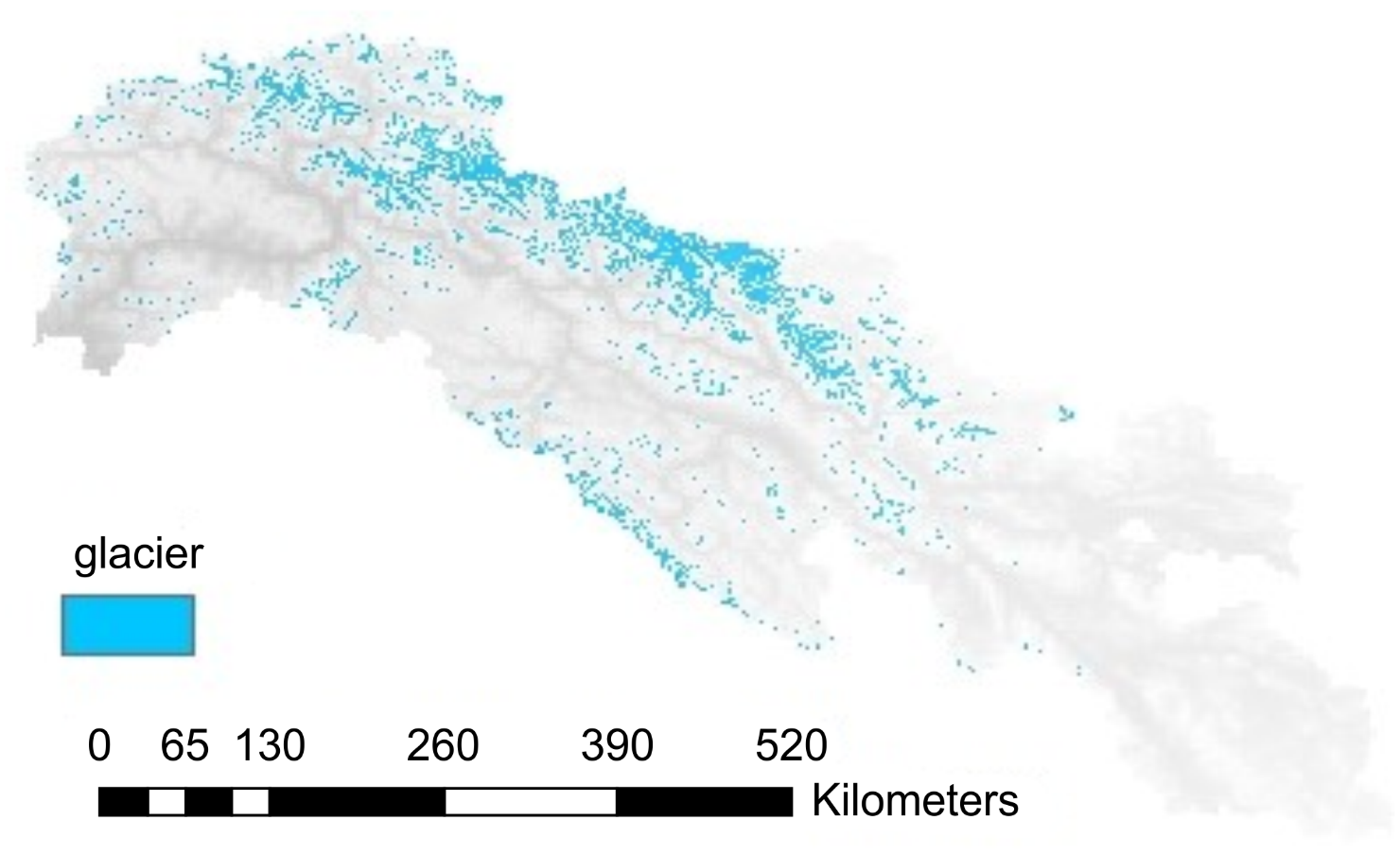 Fig. S1 a. Spatial distribution of glaciers in the Upper Indus River Basin.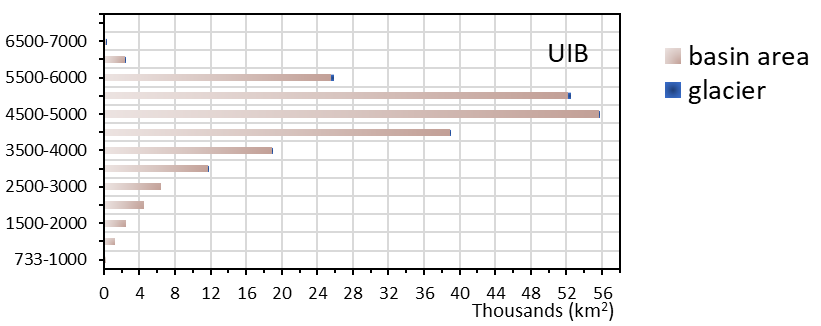 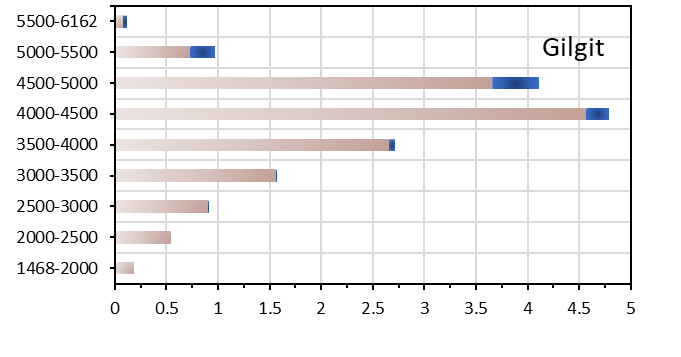 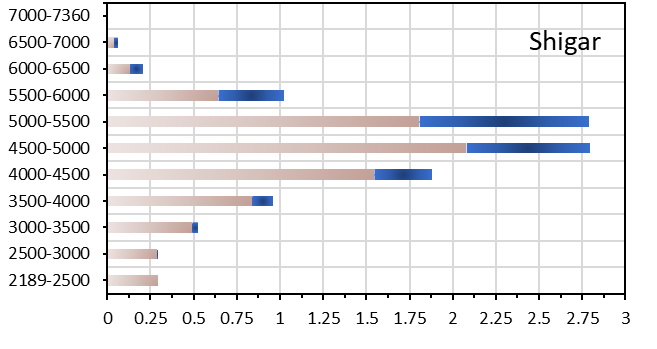 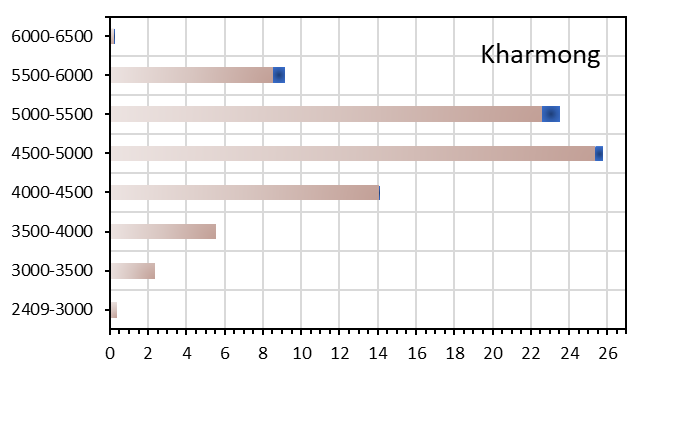 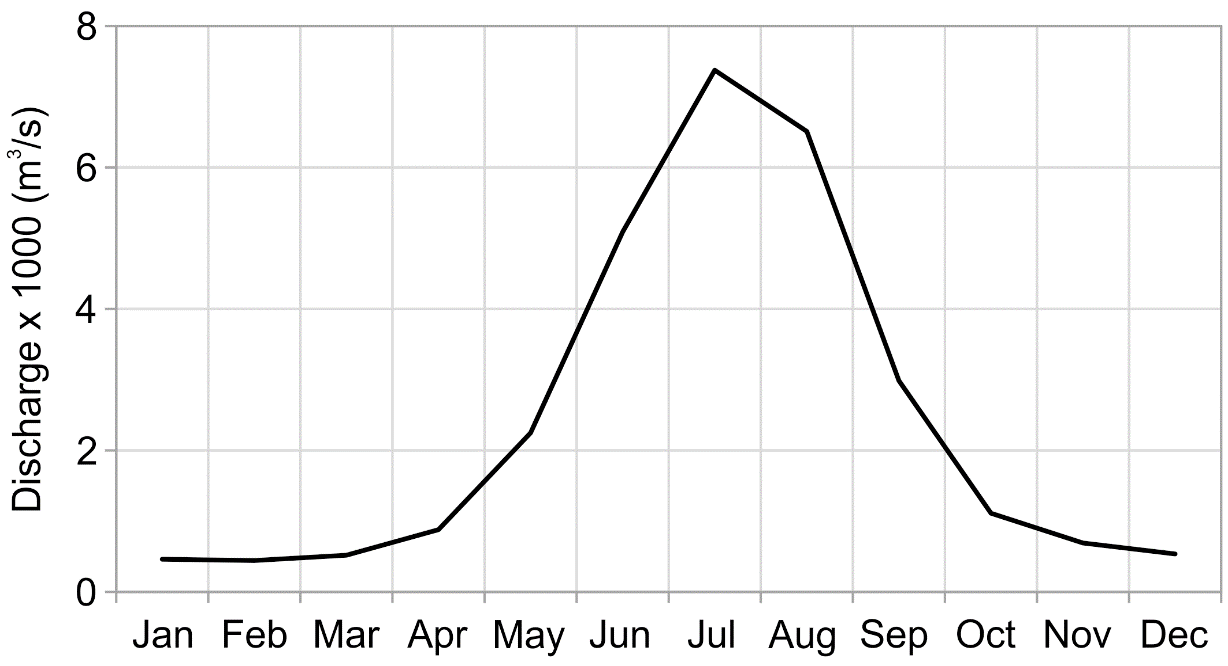 Fig. S2. Observed monthly average discharge at Bisham Qila (1980-2005).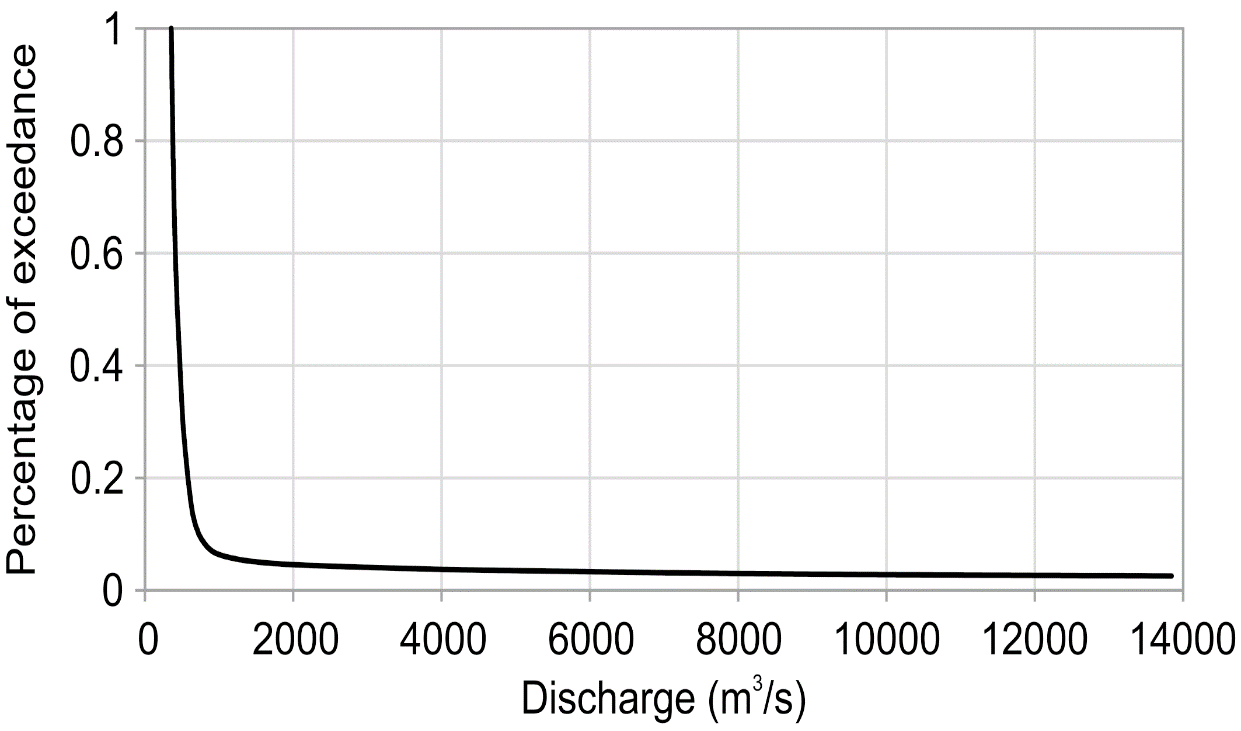 Fig. S3. Percentage of exceedance of daily discharge at Bisham Qila (1980–2005).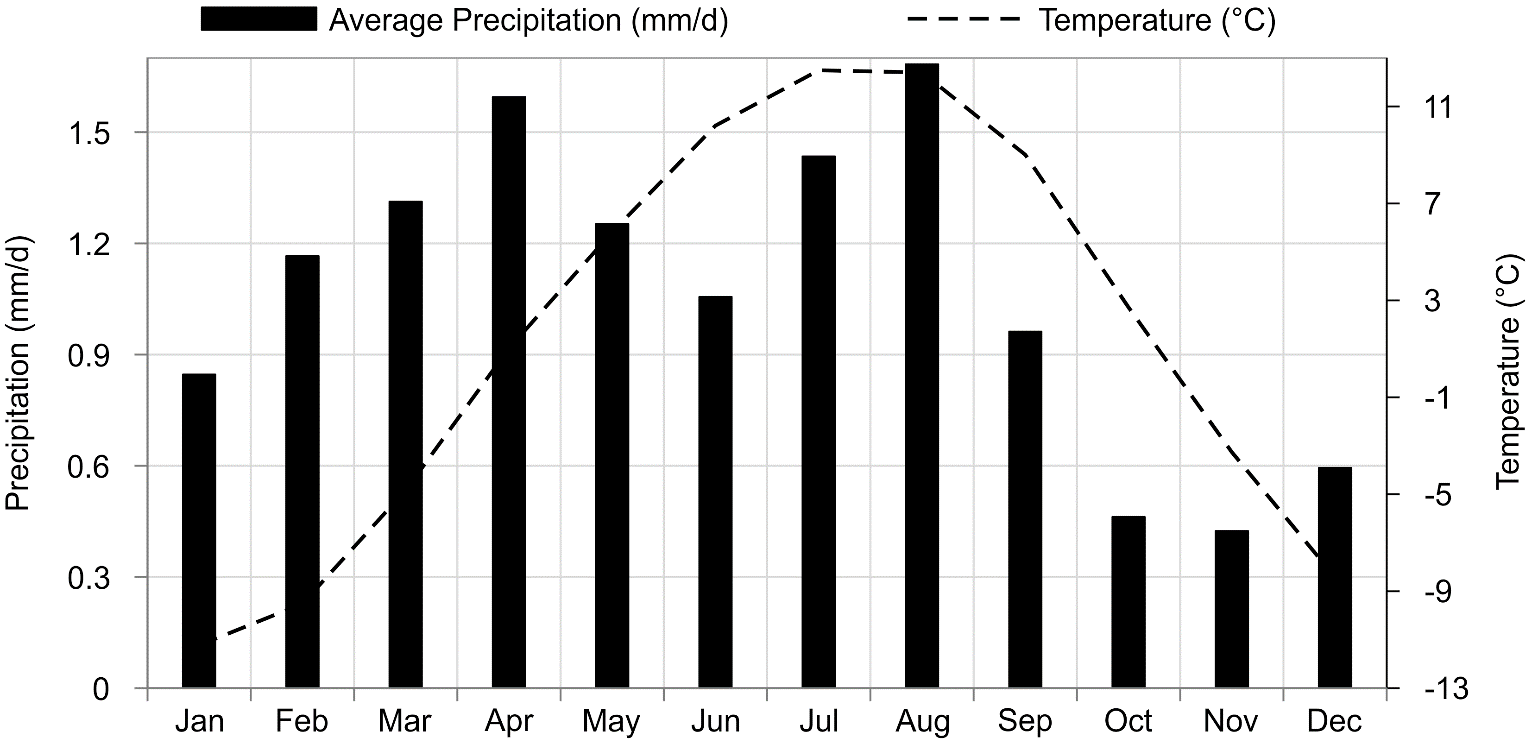 Fig. S4. Average monthly temperature and precipitation in the Upper Indus River Basin (1980–2005).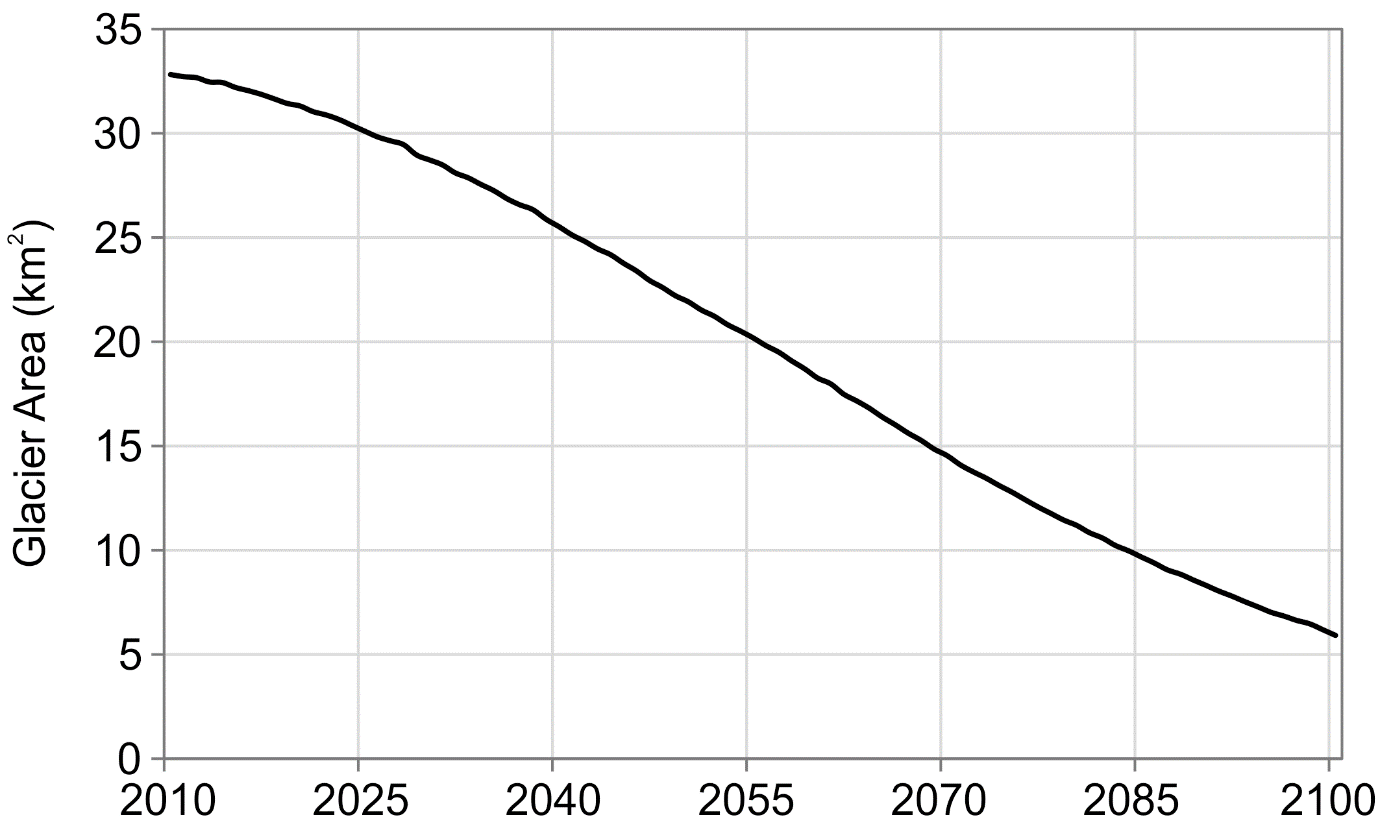 Fig. S5. Average of glacier area change in the Upper Indus River Basin according to GCMs used by Huss and Hock (2015).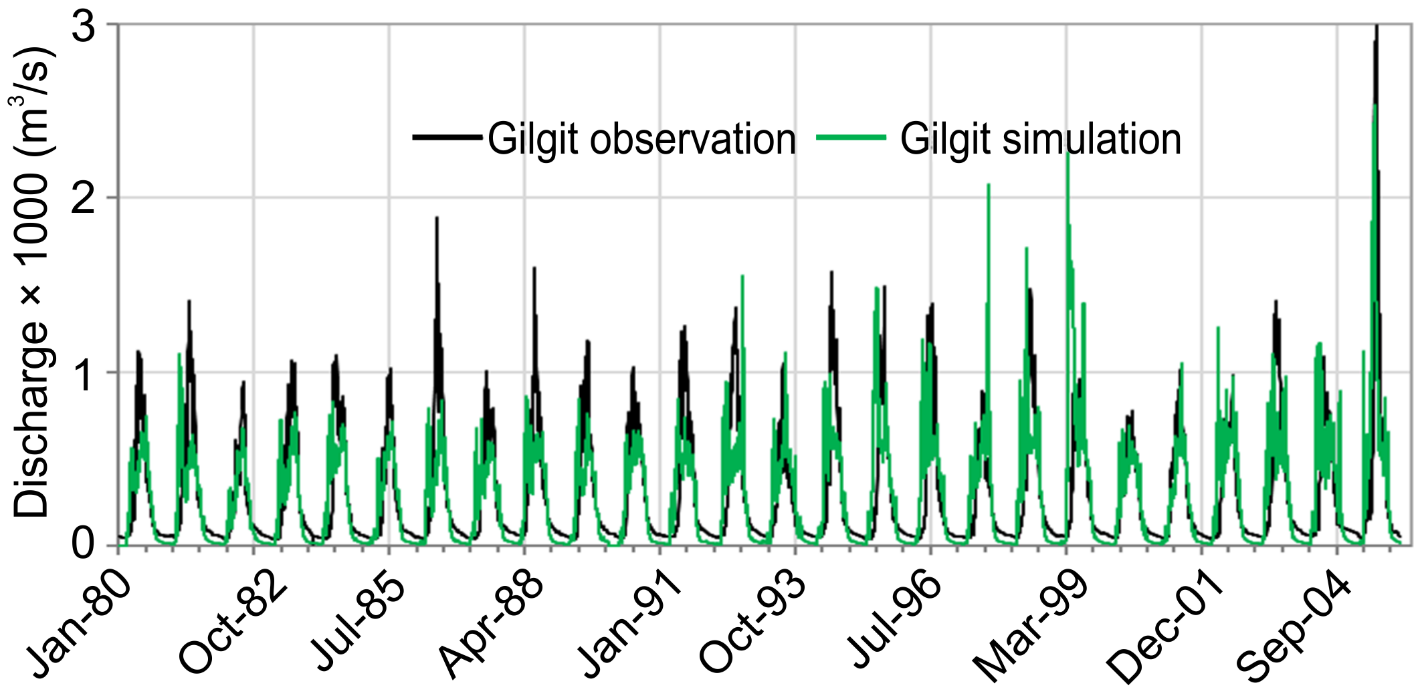 Fig. S6. Validation results of hydrological model at Gilgit (1980–2005).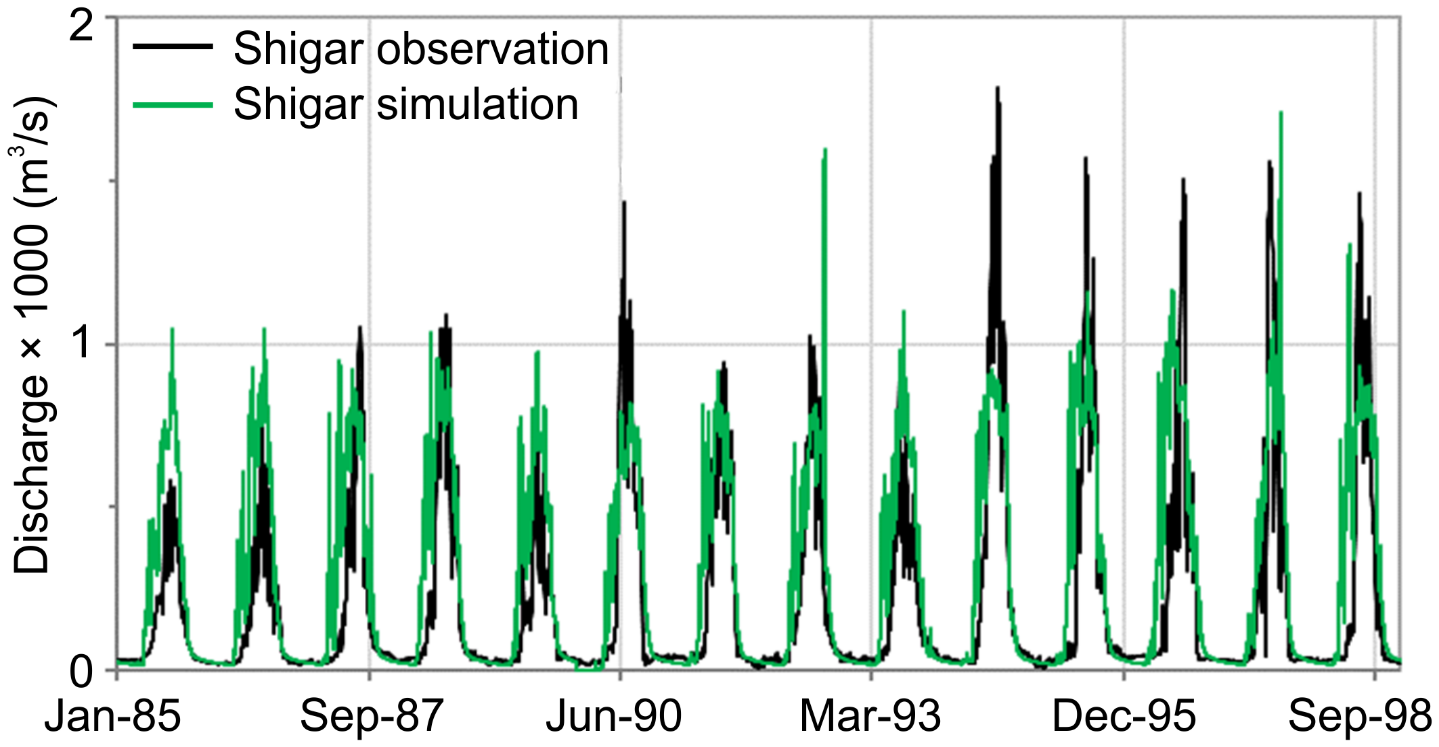 Fig. S7. Validation results of hydrological model at Shigar (1985–1998).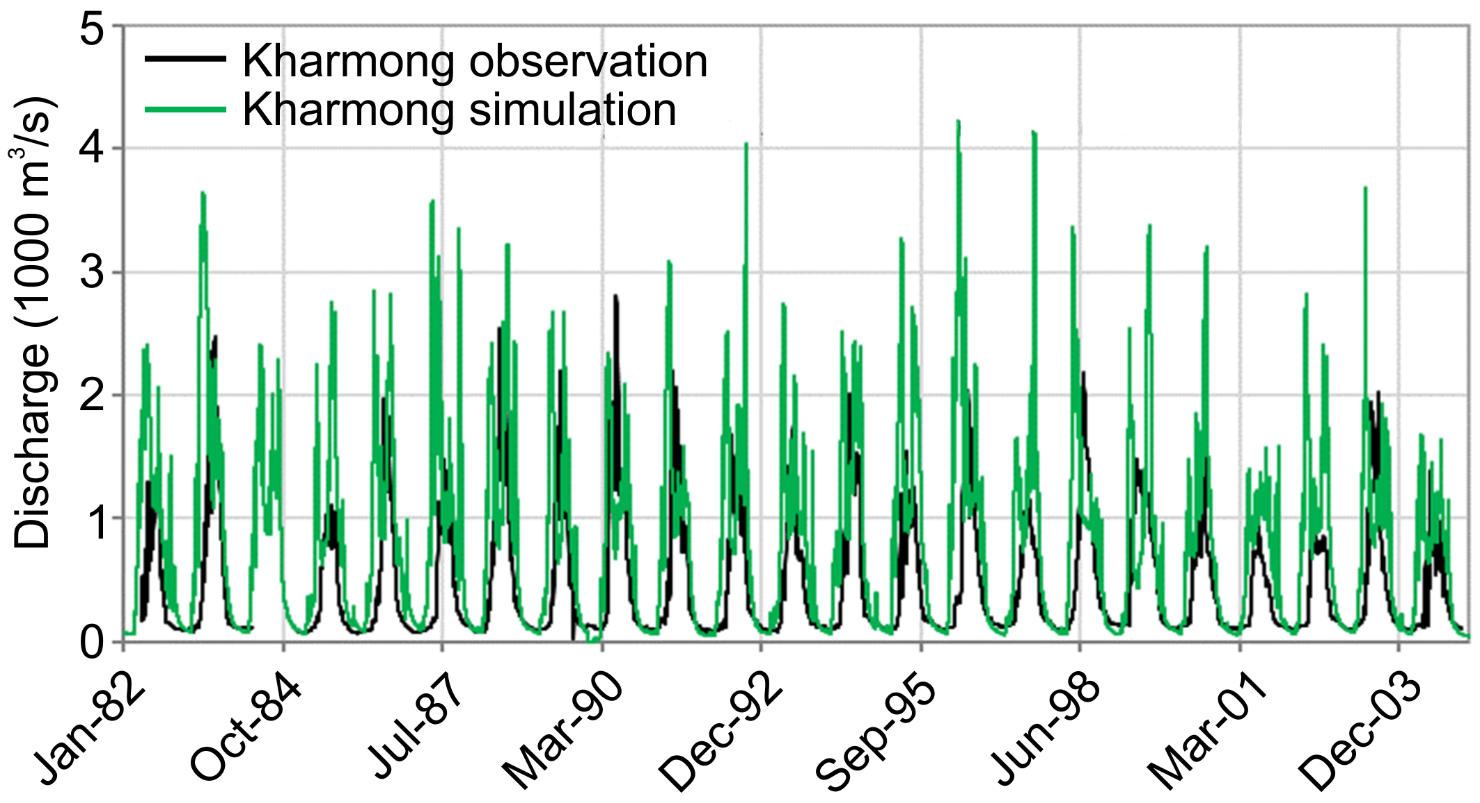 Fig. S8. Validation results of hydrological model at Kharmong (1982–2003).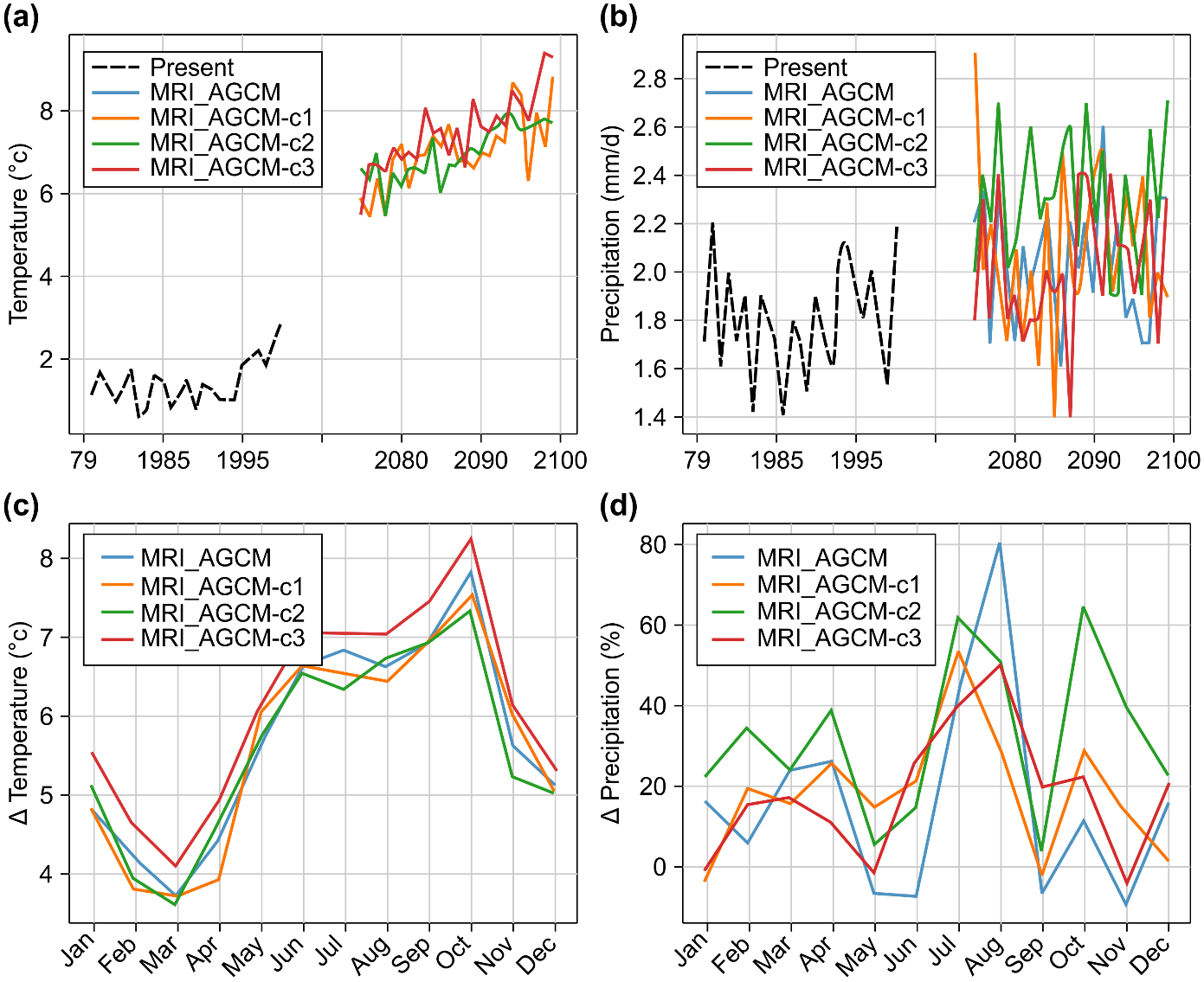 Fig. S9. Change in (a) temperature and (b) precipitation across the Upper Indus River Basin according to MRI-AGCM. Change in (c) temperature and (d) precipitation on a monthly basis.